Årsprogram 2015.Onsdag d. 11. marts	Fælles klubaften (Duer og høns) kl. 19.00 i Vestermarkens Forsamlingshus. Dommer og racefjerkræopdrætter Carsten Bloom fortæller om - Familien Blohm i Silkeborg ”Et liv med dyr” Alle er velkomne! Søndag d. 29. marts  Vi har en PR-stand ved ”Forårsgalla” hos Plantorama!Fredag d. 10. april	Vi har en PR-stand ved Miljøfoders ”Forårsmesse”. 13.00 – 18.00Dueklubben! Tirsdag d. 21. april	 - Dyrlægeaften med Anders Christiansen Lørdag d. 25, april	Viborg Heste & Krammarked Viborg Fjerkræklub vil være til stede med en PR-stand. Har du lyst til at hjælpe til med at bemande standen bedes du kontakte bestyrelsen!Torsdag d. 21. maj. 18.30 Vi skal sammen med medlemmerne i Viborg Racedueklub på medlemsbesøg hos Arne Steen, Iver Christensen og Erling  Nedergaard , Nærmere om mødested og tidspunkt i Racefjerkræ nr. 5 og på vores hjemmeside.Lørdag d. 20. juni	Grillaften! Det er i år Viborg Racedueklub der står for arrangementet, som afholdes hos Andreas Meng. Vi møde kl 15.00. Stedet meldes ud senere. (Se Racefjerkræ nr. 6)Søndag d. 30. augustUdflugt! - Til Herning Fjerkræklub! Nærmere program offentliggøres i racefjerkræ nr. 8. og på Hjemmesiden! www.viborgfjerkræklub.dkOnsdag d. 16. september  Klubaften med fokus på klargøring af høns til udstilling! Vi mødes hos Jens Martin Pedersen, fiskbækvej 9, 8831 Løgstrup.Medbring gerne et eller flere af dine dyr som vi kan se på i forhold til deltagelse på udstilling.		Mandag d. 7. september Vaccination hos Magnus Ladefoged, Holstebrovej 157, Ravnstrup 8800 Viborg. Kl. 18.00Tirsdag d. 22. september        Vaccination, i ”Friheden” Katmosevej i Viborg kl. 18.30Dueklubben!  Onsdag d. 6. oktober kl. 18.30 Medlemsaften i Kollonien Katmosevej.25. – 26. oktober		Klubudstilling i Grauballe.7. – 8. november  		Klubudstilling i Viborg.14. – 15. november 		Klubudstilling i Bjerringbro.20. – 21. november		Klubudstilling i Skive.Fredag d. 20. november 	       	 Juleafslutning sammen med Viborg Racedueklub i Vestermarkens Forsamlingshus kl.19.0013. – 14. dec. 		Landsudstilling i Herning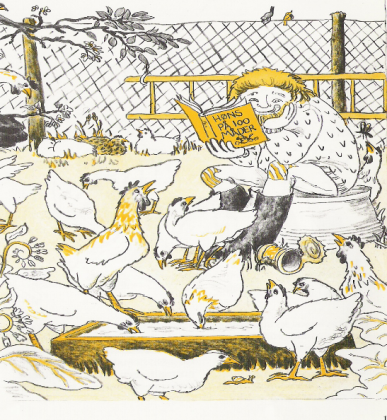 Onsdag d. 3. februar 2016.                     Generalforsamling i Vestermarkens        Forsamlingshus kl.19.30